В соответствии с Федеральным законом от 06.10.2003 №131-ФЗ «Об общих принципах организации местного самоуправления в Российской Федерации», Уставом муниципального образования Соль-Илецкий городской округ, постановляю: 1. Внести изменение постановление администрации муниципального образования Соль-Илецкий городской округ от 08.04.2016 №1046-п «Об эвакуационной комиссии Соль-Илецкого городского округа» (в редакции постановления администрации муниципального образования Соль-Илецкий городской округ от 24.05.2019 №1118-п):1.1. Приложение №1 к постановлению администрации муниципального образования Соль-Илецкий городской округ от 08.04.2016 №1046-п «Об эвакуационной комиссии Соль-Илецкого городского округа» изложить в новой редакции согласно приложению к настоящему постановлению.2. Контроль за исполнением данного постановления возложить на заместителя главы администрации муниципального образования Соль-Илецкий городской округ по работе с территориальными отделами Першина Н.А.3. Постановление вступает в силу после его подписания.Глава муниципального образованияСоль-Илецкий городской округ                                                      Дубровин В.И.[Разослано: Прокуратура Соль-Илецкого района,  отдел по делам ГО, ПБ и ЧС, организационный отдел, руководителям организаций в части касающейся.Приложениек постановлению администрации муниципального образования Соль-Илецкий городской округот 20.10.2022 № 2059-пПриложение №1к постановлению администрации	                   Соль-Илецкого городского округа08.04.2016  №1046-пСостав эвакуационной комиссии  муниципального образования Соль-Илецкий городской округ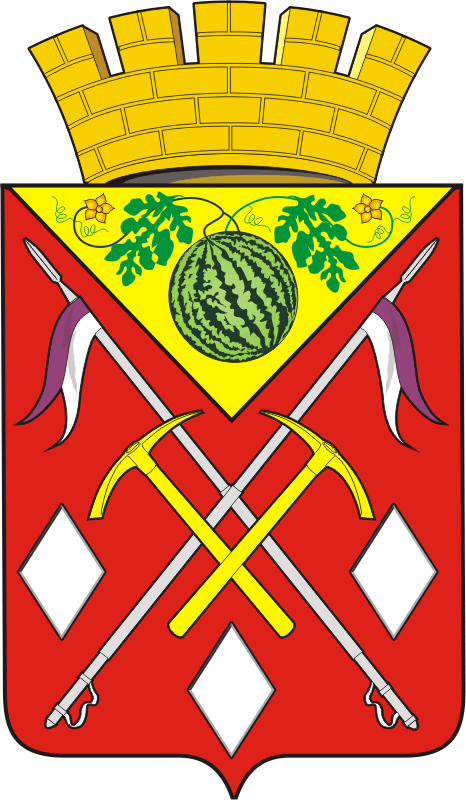 АДМИНИСТРАЦИЯМУНИЦИПАЛЬНОГО ОБРАЗОВАНИЯСОЛЬ-ИЛЕЦКИЙ ГОРОДСКОЙ ОКРУГОРЕНБУРГСКОЙ ОБЛАСТИПОСТАНОВЛЕНИЕ20.10.2022 № 2059-пО внесении изменения в постановление администрации муниципального образования Соль-Илецкий городской округ от 08.04.2016 №1046-п «Об эвакуационной комиссии Соль-Илецкого городского округа»Председатель  комиссииЗаместитель главы администрации муниципального образования Соль-Илецкий городской округ по работе с территориальными отделамиЗаместитель председателя  комиссииНачальник отдела по строительству, транспорту, ЖКХ, дорожному хозяйству, газификации и связи администрации Соль-Илецкого городского округаСекретарь комиссииСтарший инспектор МБУ «Отдел МТО» (при отделе ГО, ПБ и ЧС администрации Соль-Илецкого городского округа)Группа планирования, учета и контроля эвакуированного населенияГруппа планирования, учета и контроля эвакуированного населенияНачальник группыНачальник отдела внутреннего муниципального финансового контроля администрации муниципального образования Соль-Илецкий городской округПомощник начальника группыГлавный специалист отдела внутреннего муниципального финансового контроля администрации муниципального образования Соль-Илецкий городской округГруппа эвакуации населенияГруппа эвакуации населенияНачальник группыГлавный специалист отдела по строительству, транспорту, ЖКХ, дорожному хозяйству, газификации и связи администрации муниципального образования Соль-Илецкий городской округПомощник начальника группыВедущий специалист отдела по строительству, транспорту, ЖКХ, дорожному хозяйству, газификации и связи администрации муниципального образования Соль-Илецкий городской округПодгруппа по эвакуации населения автотранспортомПодгруппа по эвакуации населения автотранспортомНачальник подгруппыГлавный специалист управления сельского хозяйства администрации муниципального образования Соль-Илецкий городской округПомощник начальника подгруппыВедущий специалист управления сельского хозяйства администрации муниципального образования Соль-Илецкий городской округПодгруппа по эвакуации населения пешим порядкомПодгруппа по эвакуации населения пешим порядкомНачальник подгруппыДиректор МБУ «Отдел МТО» Соль-Илецкого городского округаПомощник начальника подгруппыЗаместитель директора МБУ «Отдел МТО» Соль-Илецкого городского округаГруппа эвакуации материальных и культурных ценностейГруппа эвакуации материальных и культурных ценностейНачальник группыНачальник отдела по управлению муниципальным  имуществом администрации муниципального образования Соль-Илецкий городской округПомощник начальника группыГлавный специалист отдела по управлению муниципальным имуществом администрации муниципального образования Соль-Илецкий городской округГруппа по размещению  эвакуируемого населения в безопасные районыГруппа по размещению  эвакуируемого населения в безопасные районыНачальник группыГлавный специалист комитета экономического анализа и прогнозирования администрации муниципального образования Соль-Илецкий городской округПомощник  начальника группыВедущий специалист комитета экономического анализа и прогнозирования администрации муниципального образования Соль-Илецкий городской округГруппа обеспечения (представители от функциональных подсистем ГО по обеспечению выполнения мероприятий гражданской обороны по видам обеспечения)Группа обеспечения (представители от функциональных подсистем ГО по обеспечению выполнения мероприятий гражданской обороны по видам обеспечения)Обеспечение связи и оповещенияСервисный инженер сервисного центра г. Соль-Илецка ПАО ««Ростелеком» (по согласованию)Обеспечение охраны общественного порядкаНачальник ОМВД России по Соль-Илецкому городскому округу (по согласованию)Медицинское обеспечениеГлавный врач  ГАУЗ «Соль-Илецкая межрайонная больница» (по согласованию)Коммунально-бытовое обеспечениеДиректор Соль-Илецкого ММПП ЖКХОбеспечение защиты животных и растенийЗаместитель главы администрации Соль-Илецкого городского округа – начальник управления сельского хозяйстваОбеспечение торговли и питанияПредседатель комитета экономического анализа и прогнозирования администрации муниципального образования Соль-Илецкий городской округТранспортное обеспечениеНачальник управления образования Соль-Илецкого городского округа